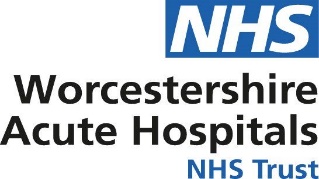 Rapid access heart failure clinic referral formNotes for referrer This clinic is intended for de novo suspected heart failure. Patients with a previous history of heart failure will not be accepted and please refer to general cardiology OPCPatients on the urgent pathway will have echocardiograms on the day the rapid access heart failure clinics appointment. Patients on the routine pathway will have echocardiograms prior to the rapid access heart failure clinics appointment. For all patients with suspected heart failure and a positive NTproBNP (particularly when very high) please consider starting treatment with a loop diuretic immediately.NTproBNP is very sensitive but not very specific-i.e. identifies possible heart failure but does not confirm a diagnosis. Other causes of raised NTproBNP include: AF, severe lung disease, age>70, and renal impairment amongst others.Please do not use this pathway for:Access to the heart failure nurses (refer directly to the community teams for patients with known heart failure and reduced ejection fraction),Patients who cannot attend hospital appointments,Patients with severe competing comorbidity such that further investigation and specialist management of their heart failure are unlikely to improve quality of life or other outcomes.For patients with uncontrolled AF and no overt fluid overload (raised JVP, oedema) please consider rate control before checking NTproBNP. If the patient remains symptomatic with possible heart failure after rate control then check NTproBNP and refer as usual. If minimally symptomatic at that stage consider community echo and/or general cardiology referral.Patient detailsPatient detailsGP detailsTitle Mr Mrs Miss Ms Dr GP	Last namePractice address ……………………………………………………………………………….……………………………………………………………………………….……………………………………………………………………………….GP Tel number                        Date…..../…..../20………..GP signature……………………………………..First namePractice address ……………………………………………………………………………….……………………………………………………………………………….……………………………………………………………………………….GP Tel number                        Date…..../…..../20………..GP signature……………………………………..Hospital numberPractice address ……………………………………………………………………………….……………………………………………………………………………….……………………………………………………………………………….GP Tel number                        Date…..../…..../20………..GP signature……………………………………..NHS numberPractice address ……………………………………………………………………………….……………………………………………………………………………….……………………………………………………………………………….GP Tel number                        Date…..../…..../20………..GP signature……………………………………..Date of BirthPractice address ……………………………………………………………………………….……………………………………………………………………………….……………………………………………………………………………….GP Tel number                        Date…..../…..../20………..GP signature……………………………………..Tel numberPractice address ……………………………………………………………………………….……………………………………………………………………………….……………………………………………………………………………….GP Tel number                        Date…..../…..../20………..GP signature……………………………………..Patient’s address ………………………………………………………………………………………………………………………………………………………………………………………………………………………………………………………………………………………………………………………………………………………………………………………………………………………………………………………………………………………………………………………………………………………………………………………………………Patient’s address ………………………………………………………………………………………………………………………………………………………………………………………………………………………………………………………………………………………………………………………………………………………………………………………………………………………………………………………………………………………………………………………………………………………………………………………………………Patient’s address ………………………………………………………………………………………………………………………………………………………………………………………………………………………………………………………………………………………………………………………………………………………………………………………………………………………………………………………………………………………………………………………………………………………………………………………………………Reason for referralReason for referralReason for referralSymptomsBreathlessness                                                Yes               NoSymptom onset                                              days / weeks / monthsExertion                                          Yes               NoRest                                                 Yes               NoOrthopnoea                                                     Yes               NoParoxysmal nocturnal dyspnoea                 Yes               NoPeripheral oedema                                        Yes               NoAscites                                                              Yes               NoSymptomsBreathlessness                                                Yes               NoSymptom onset                                              days / weeks / monthsExertion                                          Yes               NoRest                                                 Yes               NoOrthopnoea                                                     Yes               NoParoxysmal nocturnal dyspnoea                 Yes               NoPeripheral oedema                                        Yes               NoAscites                                                              Yes               NoInvestigationsRequest NT-proBNPLevel >2000ng/L                   Yes               No NT-proBNP result……………………………Urgent appointment Level 400-2000ng/L            Yes                NoNT-proBNP result……………………………Routine appointment Request CXR,ECG, Request FBC, U&E, LFT, TFT, Urine dip		Relevant history , medication and latest bloods		Relevant history , medication and latest bloods		Relevant history , medication and latest bloodsPlease list or attach print out (Previous MI, CABG, T2DM, HTN, AF etc.)Ensure patient has had the recommended investigations above……………………………………………………………………………………………………………………………………………………………………………………………………………………………………………………………………………………………………………………………………………………………………………………………………………………………………………………………………………………………………………………………………………………………………………………………………………………………………………………………………………………………………………………………………………………………………………………………………………………………………………………………………………………………………………………………………………………………………………………………………………………………………………………………………………………………………………………………………………………………………………………………………………………………………………………………………………………………………………………………………………………………………………………………………..Please list or attach print out (Previous MI, CABG, T2DM, HTN, AF etc.)Ensure patient has had the recommended investigations above……………………………………………………………………………………………………………………………………………………………………………………………………………………………………………………………………………………………………………………………………………………………………………………………………………………………………………………………………………………………………………………………………………………………………………………………………………………………………………………………………………………………………………………………………………………………………………………………………………………………………………………………………………………………………………………………………………………………………………………………………………………………………………………………………………………………………………………………………………………………………………………………………………………………………………………………………………………………………………………………………………………………………………………………………..Medication ……………………………………………………………………………………………………………………………………………………………………………………………………………………………………………………………………………………………………………………………………………………………………………………………………………………………………………………………………………………………………………………………………………………………………………………………………………………………………………………………………………………………………………………………………………………………………………………………………………………………………………………………………………………………………………………………………………………………………………………………………………………………………………………………………………………………………………………………………………………………………………………………………………………………………………………………………………………………………………………………………………………………………………………………………………………………………………………………………………………………………………………………………………………Referral: Please forward completed referral to ERS and specify Rapid Access Heart Failure clinicReferral: Please forward completed referral to ERS and specify Rapid Access Heart Failure clinicReferral: Please forward completed referral to ERS and specify Rapid Access Heart Failure clinicFor clinical enquires, please contact: Dr David Wilson or Dr Robin Taylor or acute heart failure nurses on extension 38780 bleep 144, 115 David.wilson45@nhs.net, Robin.taylor@nhs.net or wah-tr.acuteheartfailurenurses@nhs.netFor clinical enquires, please contact: Dr David Wilson or Dr Robin Taylor or acute heart failure nurses on extension 38780 bleep 144, 115 David.wilson45@nhs.net, Robin.taylor@nhs.net or wah-tr.acuteheartfailurenurses@nhs.netFor clinical enquires, please contact: Dr David Wilson or Dr Robin Taylor or acute heart failure nurses on extension 38780 bleep 144, 115 David.wilson45@nhs.net, Robin.taylor@nhs.net or wah-tr.acuteheartfailurenurses@nhs.net